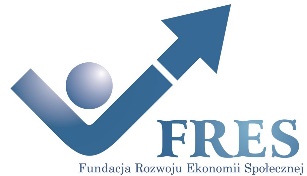 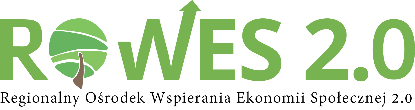 Oferta ROWES 2.0 – projekt wzmacniający sektor ekonomii społecznejRegionalny Ośrodek Wsparcia Ekonomii Społecznej – ROWES 2.0 – to projekt finansowany ze środków UE. Jest skierowany do organizacji pozarządowych, osób w trudnej sytuacji życiowej, samorządów i przedstawicieli biznesu. Polega przede wszystkim na wspieraniu rozwoju ekonomii społecznej, czyli stwarzaniu szans na zatrudnienie w spółkach non profit, fundacjach, spółdzielniach socjalnych czy innych przedsięwzięciach nienastawionych na zysk. Zainteresowani współpracą z ROWES 2.0 mogą liczyć na wszechstronne wsparcie merytoryczne – doradcze, szkoleniowe, konsultacyjne, a także, na ostatnim etapie, na dofinansowanie dla nowo tworzonych stanowisk pracy dla osób w trudnej sytuacji na rynku pracy (np. niepełnosprawni czy długotrwale bezrobotni) w niebagatelnej kwocie ponad 20 tys. złotych. Stanowiska te muszą powstać w instytucjach nienastawionych na zysk. ROWES 2.0 jest kontynuacją  projektu noszącego nazwę ROWES. Jest realizowany przez trzy instytucje – Fundację Rozwoju Ekonomii Społecznej jako lidera oraz partnerów: Stowarzyszenia Centrum Społecznego Rozwoju oraz Miasto Gliwice.Szczegółowe informacje o projekcie na stronie  http://rowes.com.pl/.Wychodząc naprzeciw trudnej sytuacji społecznej i ekonomicznej związanej z pandemią COVID-19 ROWES 2.0 rozszerzył swoje działania. Dla podmiotów ekonomii społecznej (PES) oraz dla przedsiębiorstw społecznych (PS) oferujemy dodatkowe wsparcie w postaci zakupu konkretnych produktów i usług związanych z przeciwdziałaniem skutkom pandemii. Następnie wskazane produkty i usługi są nieodpłatnie przekazywane do instytucji samorządowych zgodnie ze złożonym zapotrzebowaniem. Instytucje uprawnione do skorzystania z produktów i usług to placówki służby zdrowia, placówki całodobowej opieki w pomocy społecznej, pieczy zastępczej, systemu oświaty, a także inne jednostki organizacyjne pomocy społecznej oraz służb publicznych uczestniczących w działaniach na rzecz przeciwdziałania skutkom wystąpienia COVID-19.Oferta produktów i usług obejmuje: obsługę cateringową, sprzątanie oraz odkażanie i dezynfekcję, wykonywanie i dostarczanie przyłbic. Łączna wartość wsparcia wynosi ok. 80 tys. zł na powiat do wykorzystania do końca 2020 r.Możliwe jest także zamówienie usług cateringowych (przygotowanie i dostarczenie posiłków) świadczonych przez PES i PS oraz przekazywanie ich instytucjom wspierającym osoby w trudnej sytuacji związanej z wystąpieniem COVID-19 (osobom starszym, osobom z niepełnosprawnościami, dzieciom korzystającym dotychczas z darmowych posiłków w szkołach, osobom przebywającym w miejscach odosobnienia w związku z potrzebami izolacji lub kwarantanny i osobom potrzebującym wsparcia w codziennym funkcjonowaniu w społeczności lokalnej).Podstawowe informacje o projekcie ROWES 2.0 w skrócieWartość projektu – ponad 18 mln złotychDotacje na miejsca pracy – docelowo na 327 etatówOsoby wykluczone objęte wsparciem – docelowo 1008 osóbPodmioty Ekonomii Społecznej (PES) objęte wsparciem – docelowo 255 Grupy inicjatywne, które założą organizacje lub inne PES – docelowo 12 grupPartnerstwa na rzecz ekonomii społecznej – 12 partnerstwLiczba organizacji pozarządowych prowadzących działalność odpłatną pożytku publicznego lub działalność gospodarczą utworzonych w wyniku działalności OWES – docelowo 25 organizacjiProcent wzrostu obrotów przedsiębiorstw społecznych objętych wsparciem – 5 Działania prowadzone w ramach projektu ROWES 2.0:Doradztwo:kluczowebiznesoweprawnefinansowepsychologicznezawodowe z zakresu zamówień publicznychoraz inne potrzebneAnimacjaSzkoleniaWsparcie infrastrukturalneWizyty studyjneDofinansowanie na:Tworzenie miejsc pracy w nowych PSTworzenie miejsc pracy w istniejących PSWsparcie pomostowe podstawowe i przedłużonePakiety rozwojowePakiety dla partnerstwTworzenie miejsc pracy w PSDecyduje konkursKonieczny jest biznesplan (dobry!)Podczas całego procesu ROWES 2.0 oferuje wsparcie szkoleniowe i doradczeKonieczność utrzymania miejsca pracy przez co najmniej 19 miesięcyPakiety rozwojoweSą przeznaczone na wzmacnianie procesów ekonomizacji PESPakiety dla partnerstwWspierają tworzenie partnerstw działających na rzecz ekonomii społecznejInne propozycje ROWES 2.0Spotkania dla przedsiębiorstw społecznych oraz podmiotów ekonomii społecznej z danego regionu – przy kawie, w nieformalnej atmosferze sprzyjającej nawiązywaniu bezpośrednich kontaktów, owocujących wzajemnymi zleceniami, dzięki czemu sektor wzmacnia się ekonomicznie.Spotkania promujące przedsiębiorczość społeczną wśród organizacji pozarządowych, co prowadzi do ekonomizacji i większej niezależności ekonomicznej sektora.Działania animacyjno-rewitalizacyjne – bezpośrednie pobudzanie aktywności obywatelskiej w lokalnych społecznościach.Wszystkie informacje można znaleźć:www.rowes.com.plZachęcamy zwłaszcza do zapoznania się z ofertą przedsiębiorstw społecznych z naszego terenu i, oczywiście, nawiązywania z nimi kontaktów. Zapraszamy do współpracy!